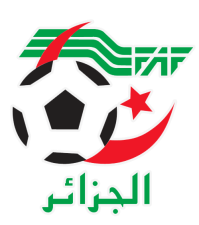 FEDERATION ALGERIENNE DE FOOTBALL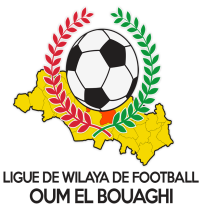 LIGUE DE WILAYA DE FOOTBALL D’OUM EL BOUAGHICalendrier Saison 2022-2023 Division Honneur (JEUNES M-C-J) -Groupe Ouest-O Ain FakrounC R B Harmlia                                                                             U S Ain MlilaR Ain MlilaA R B O HemlaN R B B ChouhadaFEDERATION ALGERIENNE DE FOOTBALLLIGUE DE WILAYA DE FOOTBALL D’OUM EL BOUAGHICalendrier Saison 2022-2023 Division Honneur (JEUNES M-C-J) -Groupe A Est-1. U.S.M.AIN BEIDA2. I.R.B.MESKIANA3. J.B.JAZIA4. C.R.B.BERRICHE5. U.S.BRIRICHEFEDERATION ALGERIENNE DE FOOTBALLLIGUE DE WILAYA DE FOOTBALL D’OUM EL BOUAGHICalendrier Saison 2022-2023 Division Honneur (JEUNES M-C-J) -Groupe A Est-01. E.S.SIDI R’GHISS02. A.S.C.KSAR SBAHI03. A.R.B.AIN BABOUCHE04. C.A.F. AIN ZITOUNEJournée 01OAF/CRBHUSAM/RAMARBOH/NRBBCJournée 06Journée 02NRBBC/OAFCRBH/USAMRAM/ARBOHJournée 07Journée 03 CRBH/NRBBCOAF/RAMARBOH/USAMJournée 08Journée 04 USAM/OAFNRBBC/RAMARBOH/CRBHJournée 09Journée 05 RAM/CRBHNRBBC/USAMOAF/ARBOHJournée 10Journée 01USMAB/IRBMJBJ/CRBBUSB ExemptJournée 06Journée 02USB/USMABIRBM/JBJCRBB ExemptJournée 07Journée 03 USMAB/CRBBUSB/JBJIRBM ExemptJournée 08 Journée 04 JBJ/IRBMCRBB/USBUSMAB ExemptJournée 09 Journée 05 USMAB/USBIRBM/CRBBJBJ ExemptJournée 10 1eme JournéeASCKS                                           ESSRARBAB                                        CAFAZ2eme JournéeESSR                                         ARBABCAFAZ                                        ASCKS3eme journée ASCKS                                      ARBABCAFAZ                                             ESSR